N  ___28Ա-վ1___                              	                         « 17 »__դեկտեմբեր__2021թ.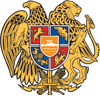 ԳԻՏԱԿԱՆ ԱՍՏԻՃԱՆՆԵՐԻ ՇՆՈՐՀՈՒՄԸ ՀԱՍՏԱՏԵԼՈՒԵՎ ՎԿԱՅԱԳՐԵՐՈՎ ԱՄՐԱԳՐԵԼՈՒ ՄԱՍԻՆՀամաձայն  ՀՀ Կառավարության 08.08.1997թ. հ. 327 որոշմամբ հաստատված <<Հայաստանի Հանրապետությունում գիտական աստիճանաշնորհման կանոնակարգի>> 5-րդ գլխի 36-րդ կետի և ՀՀ ԿԳՄՍ նախարարի 14.08.2019թ. հ.31-Լ հրամանով հաստատված <<Հայաստանի Հանրապետության բարձրագույն որակավորման կոմիտեի>> կանոնադրության 3-րդ գլխի 11-րդ կետի 8) ենթակետի՝	Հաստատել և վկայագրերով ամրագրել.1.ՀՀ ԳԱԱ Մոլեկուլային կենսաբանության  ինստիտուտում գործող ԲՈԿ-ի 042 Կենսաքիմիայի մասնագիտական խորհրդի որոշումը Հարություն Կարապետի Սահակյանին կենսաբանական  գիտությունների թեկնածուի (Գ.00.03 թվանիշով) գիտական աստիճան շնորհելու մասին:2.Երևանի պետական համալսարանում գործող ԲՈԿ-ի 051 Կենսաֆիզիկայի մասնագիտական խորհրդի որոշումը Հեղինե Խաժակի Գևորգյանին կենսաբանական գիտությունների թեկնածուի (Գ.00.04 թվանիշով) գիտական աստիճան շնորհելու մասին:3.Երևանի պետական բժշկական համալսարանում գործող ԲՈԿ-ի 025 Աչքի, ԼՕՌ հիվանդությունների և ստոմատոլոգիայի մասնագիտական խորհրդի որոշումը Արտակ Գագիկի Հեբոյանին բժշկական գիտությունների թեկնածուի (ԺԴ.00.12 թվանիշով) գիտական աստիճան շնորհելու մասին:4.ՀՀ ԳԱԱ Հնագիտության և ազգագրության  ինստիտուտում գործող ԲՈԿ-ի 007 Հնագիտության և ազգագրության մասնագիտական խորհրդի որոշումը Հայկուհի Մանվելի Մուրադյանին պատմական գիտությունների թեկնածուի (Թ.00.06 թվանիշով) գիտական աստիճան շնորհելու մասին:5.ՀՀ ԳԱԱ Լեզվի ինստիտուտում գործող ԲՈԿ-ի 019 Լեզվաբանության մասնագիտական խորհրդի որոշումը Սիլվա Ալբերտի Մուրադյանին բանասիրական  գիտությունների թեկնածուի (Ժ.02.01 թվանիշով) գիտական աստիճան շնորհելու մասին:6.Հայ-Ռուսական համալսարանում գործող ԲՈԿ-ի 063 Իրավագիտության մասնագիտական խորհրդի որոշումը Արթուր Սրապի Նազարեթյանին իրավաբանական գիտությունների թեկնածուի (ԺԲ.00.04 թվանիշով) գիտական աստիճան շնորհելու մասին:7.Հայկական պետական մանկավարժական համալսարանում գործող ԲՈԿ-ի 020 Մանկավարժության մասնագիտական խորհրդի որոշումը Միշա Վարուժանի Թադևոսյանին մանկավարժական գիտությունների թեկնածուի (ԺԳ.00.01 թվանիշով) գիտական աստիճան շնորհելու մասին:8.Հայկական պետական մանկավարժական համալսարանում գործող ԲՈԿ-ի 064 Հոգեբանության մասնագիտական խորհրդի որոշումը Արայիկ Ռոբերտի Ֆիրյանին հոգեբանական գիտությունների թեկնածուի (ԺԹ.00.03 թվանիշով) գիտական աստիճան շնորհելու մասին:9.Երևանի պետական  համալսարանում   գործող ԲՈԿ-ի 056 Քաղաքագիտության մասնագիտական խորհրդի որոշումը Սիրանուշ Սերոժի Մելիքյանին քաղաքական գիտությունների թեկնածուի (ԻԳ.00.02 թվանիշով) գիտական աստիճան շնորհելու մասին:Հիմք՝  մասնագիտական  խորհուրդների որոշումները  և  բաժինների հհ. 1-5112 - 1-5114, 2-5282 - 2-5287 եզրակացությունները:  ԿԱՐԵՆ ՔԵՌՅԱՆՀԱՅԱՍՏԱՆԻ ՀԱՆՐԱՊԵՏՈՒԹՅՈՒՆ ԲԱՐՁՐԱԳՈՒՅՆ ՈՐԱԿԱՎՈՐՄԱՆ ԿՈՄԻՏԵԻ ՆԱԽԱԳԱՀՀՐԱՄԱՆ